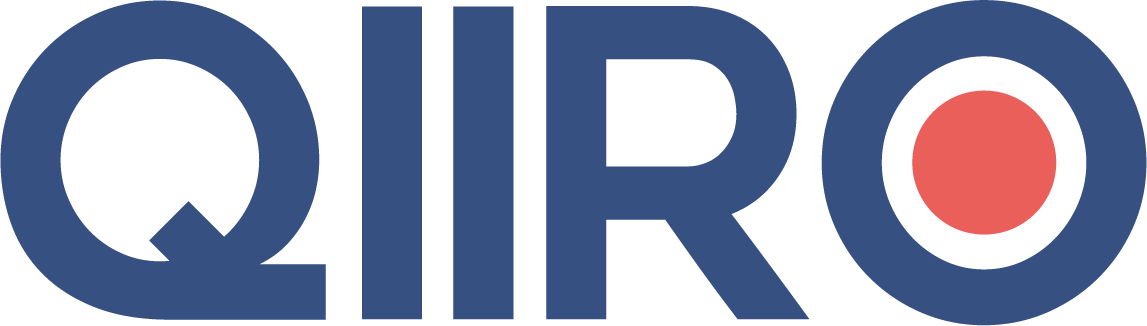 QIIRO vous propose des modèles de documents juridiques éprouvés, à jour des dernières réformes et règlementations en vigueur. Néanmoins, nos modèles restent généraux et nécessitent d’être adaptés.  En cas de doute sur la rédaction ou les conséquences juridiques de l’un de nos modèles de documents, nous vous recommandons l’accompagnement par un professionnel du droit. Convocation à réunion du comité d’hygiène de sécurité et des conditions du travailSi "Mention de la dénomination et de l'adresse de l'entreprise" est vrai, conserver le paragraphe suivant.(Nom employeur), Si "Mention de la dénomination et de l'adresse de l'entreprise" est vrai, conserver le paragraphe suivant. (Adresse siège employeur), Établissement de (Lieu établissement),RÉUNION DU CHSCTCONVOCATIONNous vous prions de bien vouloir assister à la réunion du CHSCT qui aura lieu le (Date réunion), à (Heure réunion), dans les locaux de l'établissement (Lieu réunion).Veuillez trouver ci-joint l'ordre du jour de cette réunion.Fait à (Ville document), (Date signature).L'employeurDestinataires :Représentants élus du C.H.S.C.T.Médecin du travail.Si "Existence, dans l'établissement, d'une personne chargée de la sécurité" est vrai, conserver le paragraphe suivant. Personne chargée de la sécurité.Si "Existence de représentants syndicaux au C.H.S.C.T." est vrai, conserver le paragraphe suivant.Représentants syndicaux au C.H.S.C.T.Si "Convocation de personnes demandées par le C.H.S.C.T." est vrai, conserver le paragraphe suivant. (Nom et qualité des personnes invitées)